資料庫專案二：有間租書店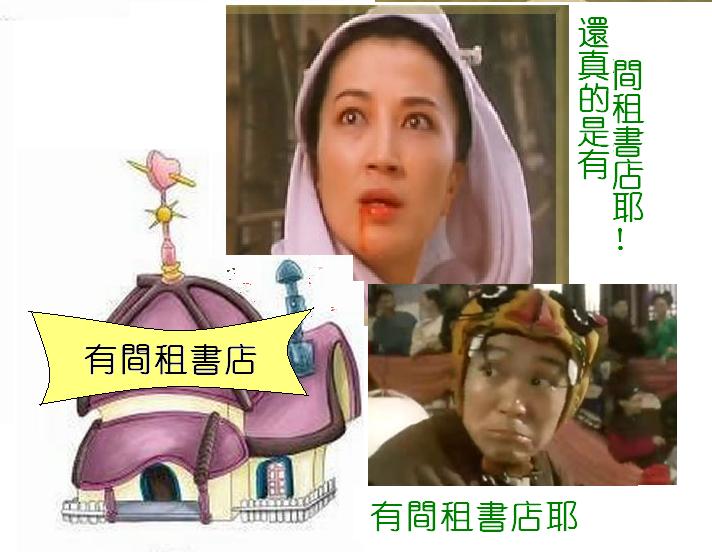 指導教授：黃三益　老師學生：M984020026　余宗勳 M984020030　黃友莉 資料與功能需求功能需求：新增、刪除、修改書籍功能新增、修改會員功能提供預約書籍功能統計書籍資料(熱門排行) 罰款統計 資料的顯示與利用 資料需求：會員(Member)：包括會員編號(mId)、姓名(mName)等以及各項基本資料，其中會員編號是唯一。書籍(Book)：包括書籍編號(bookId)、書名(bookName)、作者(author)、價格(price)、書籍狀態(state)，其中書籍編號是唯一。預約紀錄(Order):包括預約紀錄編號(orderNo)、預約日期(orderDate)，其中沒有任何一個屬性為唯一，但同一會員之預約紀錄編號必不相同。出租紀錄(Rent)：包括出租編號(loanId)、外借日期(loanDate)、應還日期(dueDate)，其中出租編號是唯一。罰款紀錄(Forfeit)：包括實際歸還日期(returnDate)、罰金(fine)，其中沒有任一屬性為唯一，但同一出租紀錄之實際歸還日期必不相同。供應商(Supplier)：包括供應商編號(sId)、供應商名稱(sName)、地址(address)、電話(tel)，其中供應商編號是唯一。ERD圖資料綱要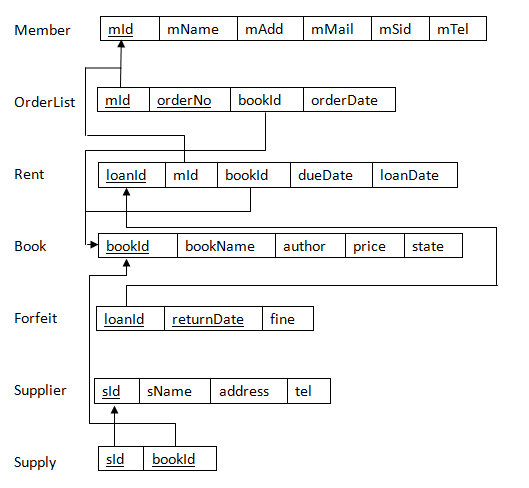 四. 程式系統架構圖和所用的工具程式語言:PHP+ JAVASCRIPT連線程式:ORACLE Client系統建構:apache系統架構標示系統的URL以及可執行的時間和執行方式，並展示數個代表性的程式執行畫面。http://140.117.74.59/projecttwo/index.php帳 號 admin	密 碼 admin營業時間 24小時均可登入畫面(帳號密碼均為admin)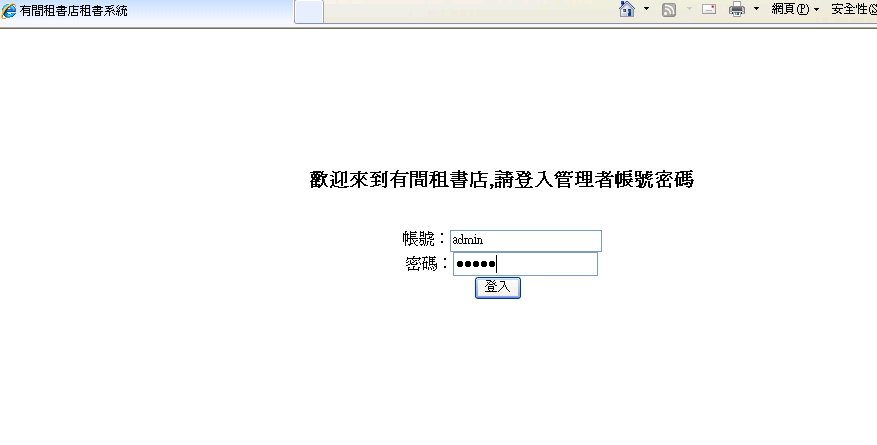 1. 租書店的首頁(內含功能列表、網頁圖案)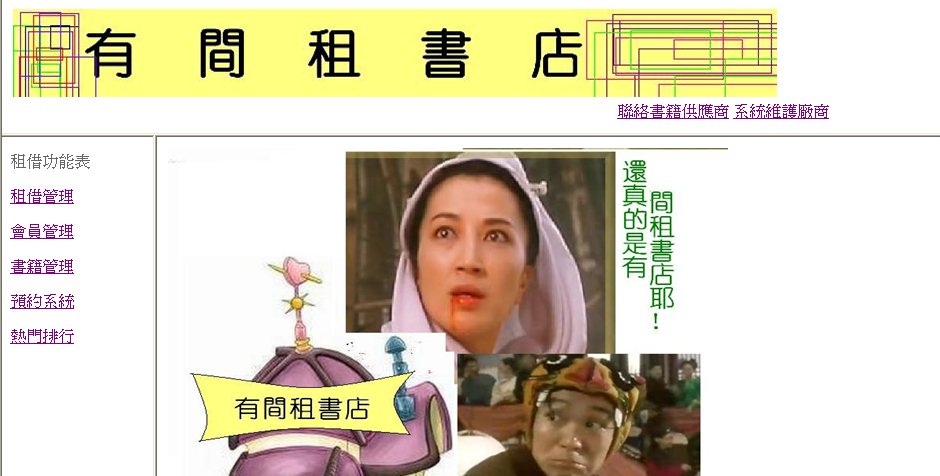 2. 租借管理頁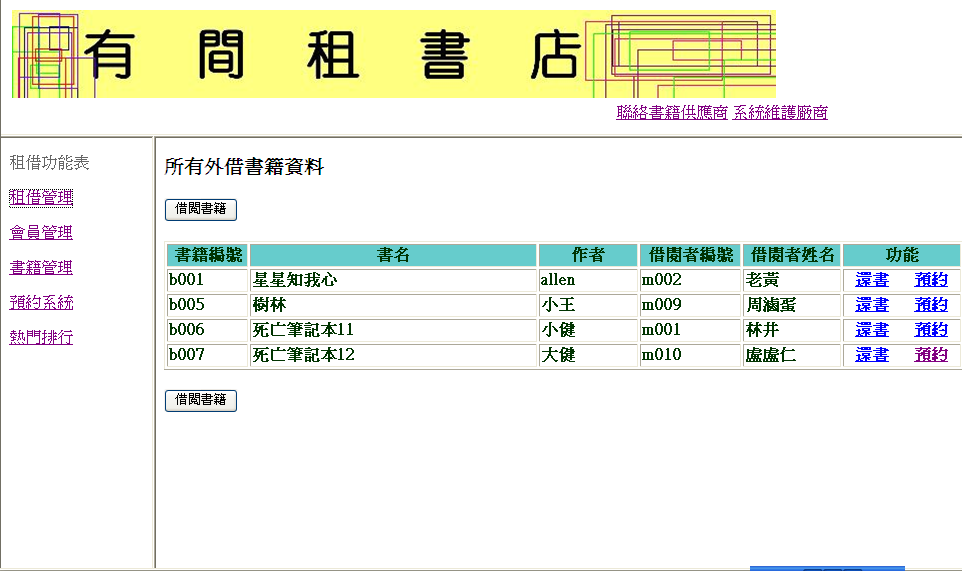 3. 進入書籍借閱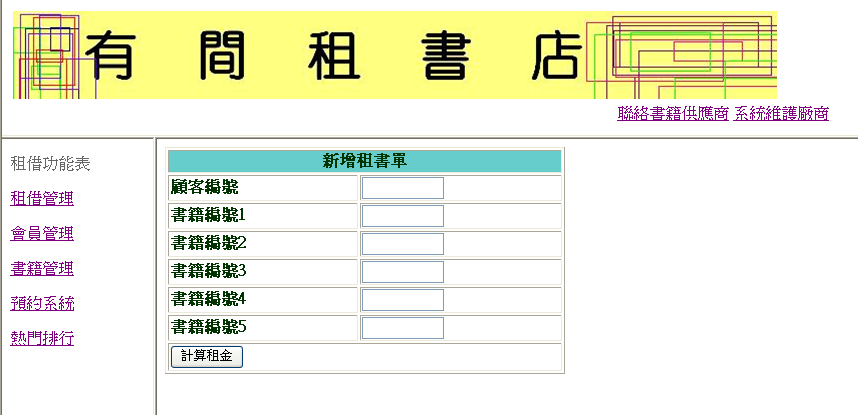 可以一次借多本書(輸入會員編號以及書籍編號以完成借書)4. 歸還書籍5. 確認歸還書籍資料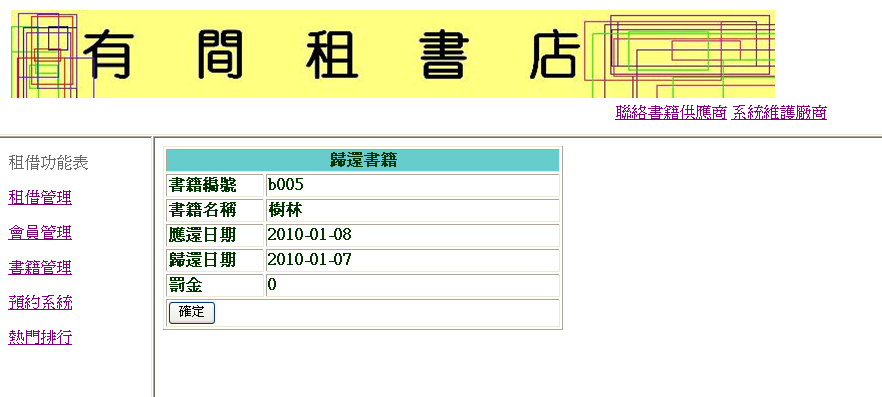 6.會員資料管理頁面(內有輸入會員編號的更改功能以及新增會員功能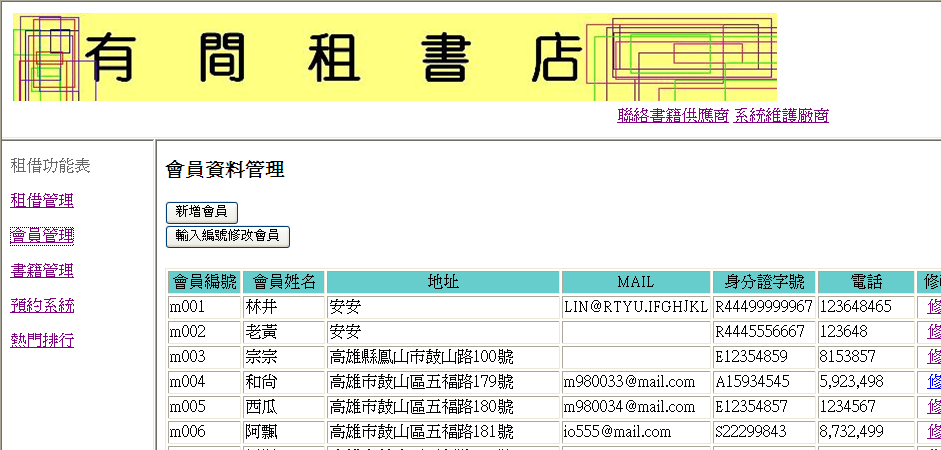 7.新增書籍部分(輸入書籍資料，MAIL並非必須輸入，會員編號會自動產生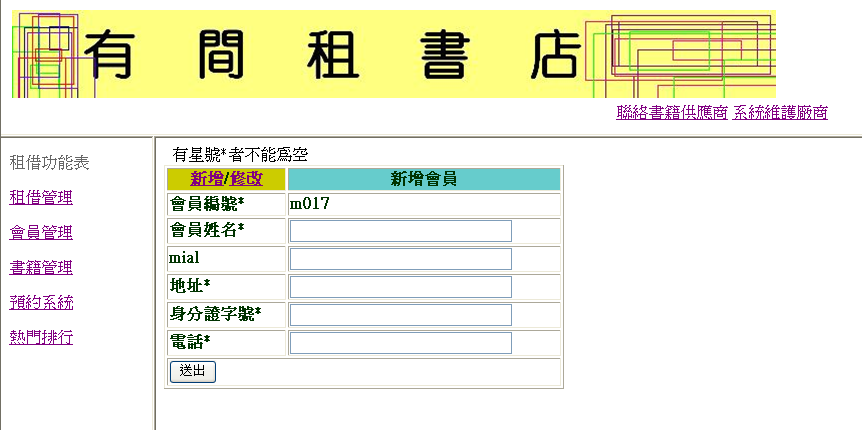 8.輸入編號修改書籍部分(輸入會員編號)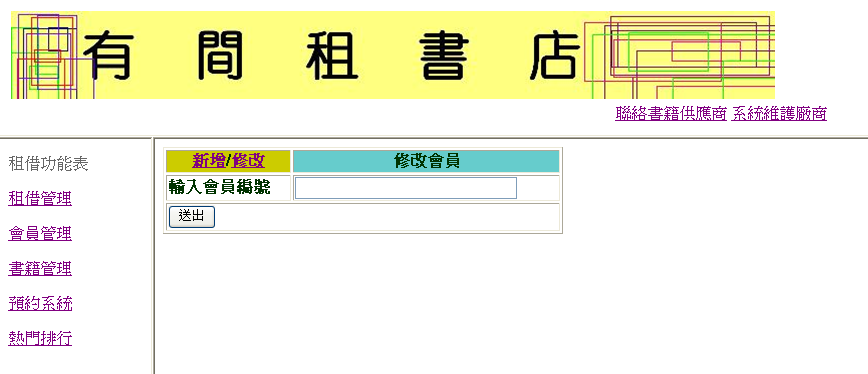 9. 系統會將員會員資料列出以供修改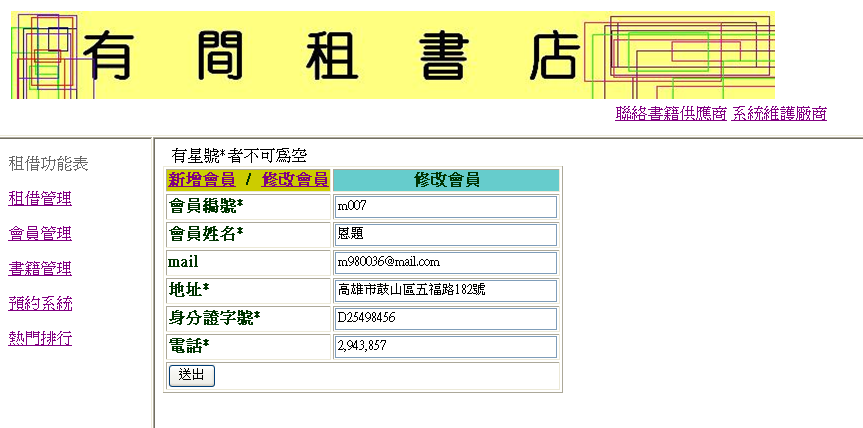 11. 書籍管理部分與會員管理非常相似 (不多贅述)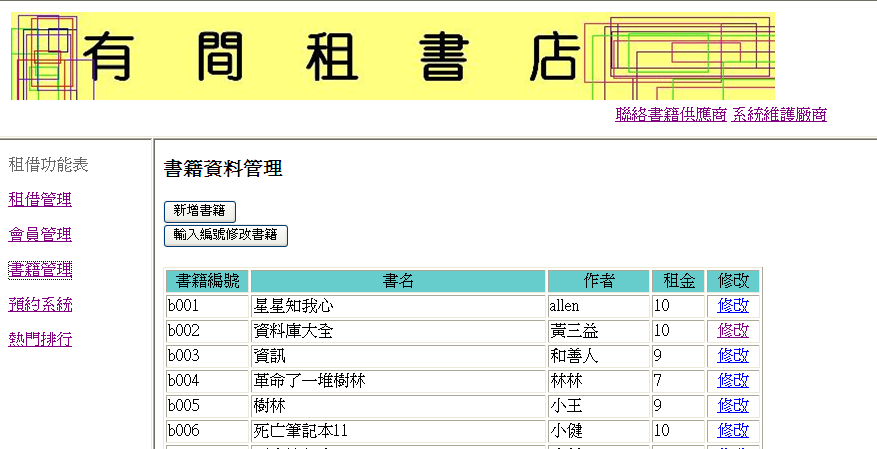 12.書籍有預約功能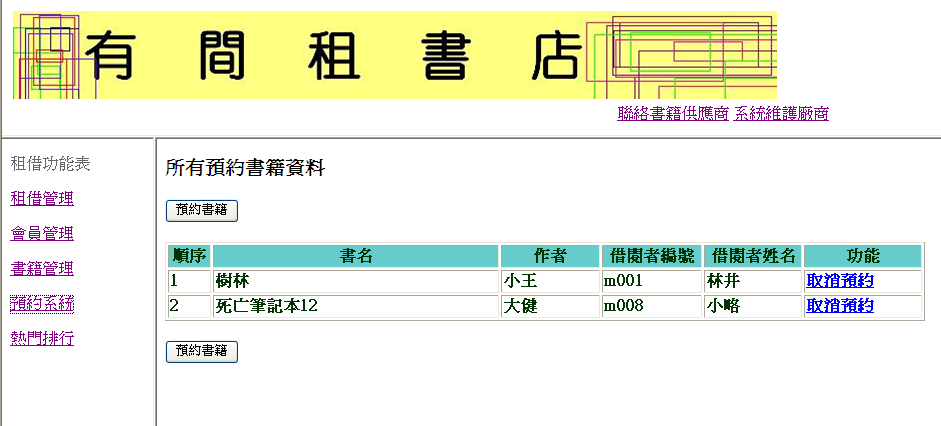 13.預約書籍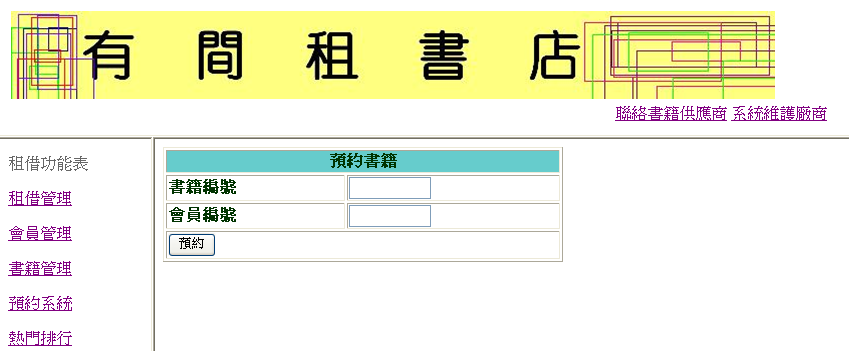 14.熱門統計(前五大熱門書籍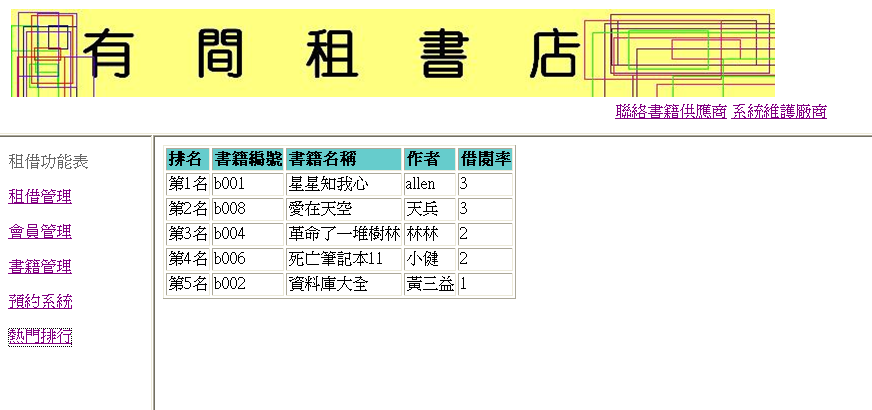 15.供應商資料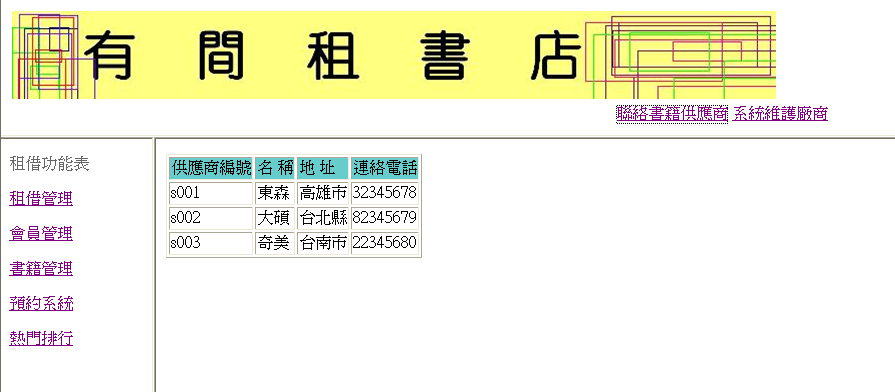 16.系統維護者連絡資料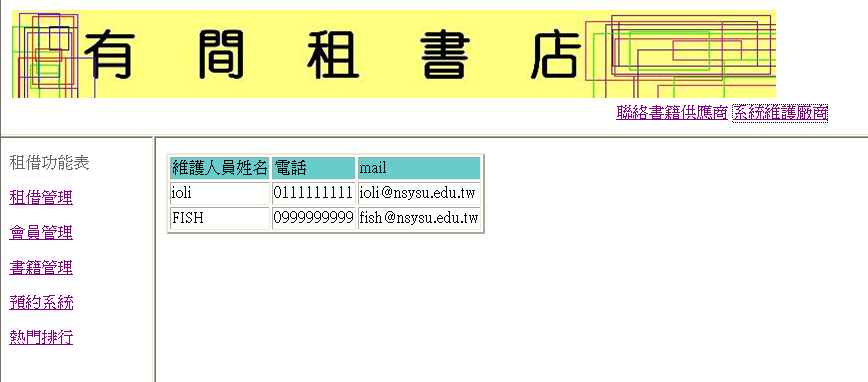 六. PROJECT和本門課的感想。這門課真的十分充實 有機會我會向學弟妹推薦這門課 體認到如果不好好的控管資料庫，對往後的運用會造成許多麻煩 可以實做出一個屬於自己的系統感覺非常有趣 謝謝老師~~ 